GABARIT POUR TOUSATTENTION : OUVRIR CE DOCUMENT DANS L’APPLICATION et NON DANS LE NAVIGATEUR (afin d’avoir accès aux menus déroulant)Note : l’image est pour vous aider à placer la première partie. Veuillez l’enlever.
Suggestions aux auteurs.trices avant de créer une activité  :
- Sonder les intérêts des jeunes. 
- Prévoir dans le déroulement de l’activité la prise en compte de leur bagage culturel, de leurs expériences ; reconnaître et légitimer le tout afin de permettre la mobilisation de leurs ressources et leur engagement.- Donner aux élèves le choix des moyens pour démontrer leurs apprentissages (ex. : bande dessinée, pièce de théâtre, sketch comique, photomontage, réalisation d’une vidéo, etc.).- Utiliser des outils numériques pour favoriser l’engagement (ex. : TNI, Biblius, tablettes, sites pour créer des nuages des mots, sondages, quizz, etc.). 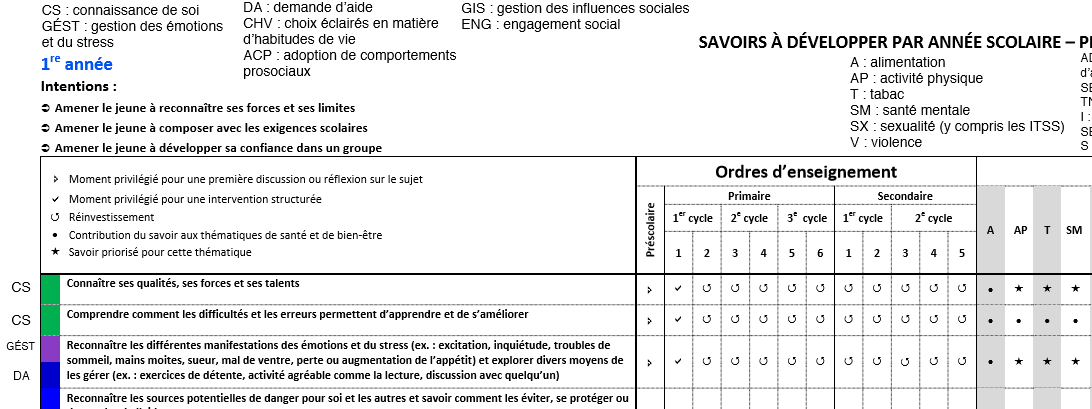 Informations sur le collaborateur.triceNom et prénom : Courriel : Profession/Titre : École : Votre photo : 
Note : envoyer votre photo par courriel ou en utilisant la page Je contribue, si vous souhaitez qu’elle soit publiée sur le site ÉKIP.Détail de l’activité proposéeTitre :Note : simplifier le titre s.v.p. / si votre activité porte le nom d’un livre jeunesse, écrire le titre de l’ouvrage suivi des deux points et ajouter le mot activité (ex. : Le lapin : activité)J’ai Créé cette activité
 Adapté cette activitéRéférence : 
Note : se référer à la page Rédiger une référence pour vous aider à citer vos sources et/ou écrire votre nom selon le cas.Niveau scolaire ciblé :
Note : remplir un canevas par niveau, si vous souhaitez proposer votre activité pour d'autres niveaux scolaires.Savoir à développer :
Note : cibler un savoir. Consulter le référentiel. Inscrire le libellé tel qu’inscrit dans le référentiel.Compétences liées à l’activité : 
Note : cibler les compétences qui sont liées au savoir en utilisant les couleurs du référentiel. Consulter le référentiel.Thématiques liées à l’activité :
Se référer au référentiel et indiquer toutes les thématiques possibles associées aux savoirs priorisés : voir les étoiles du tableau.Durée de l’activité :Autre  Image de l’activité :
Note : copier ici l’image (libre de droits), si vous souhaitez en proposer une.                     Accroche :
Note : décrire votre activité en une ou deux lignes. Lien(s) avec le Programme-cycle de l’éducation préscolaire :
pour consulter le Programme-cycle de l’éducation préscolaire, cliquer ici. Lien(s) avec le Programme de formation de l'école québécoise (PFEQ) :pour consulter les liens avec le PFEQ cliquer ici.SpécifierSpécifierSpécifierSpécifierLien(s) avec la plateforme éducative du service de garde (SdG) :
pour consulter les dimensions du développement global au SdG, cliquer ici.Contenu de l’activité Description :
Note : écrire un résumé de l’activité.AVANT L’ACTIVITÉ PENDANT Note : comme une activité se compose de plusieurs étapes, choisir une étape dans laquelle vous nommerez le savoir à travailler et une autre dans laquelle vous nommerez la compétence à travailler.APRÈSNote : s’il y a une annexe, le comité ÉKIP doit y avoir accès dans un format modifiable.Vous devez lire et accepter les Termes et conditions avant de nous envoyer votre formulaire
   J'ai lu et j'accepte les termes et conditions.MERCI !Nous vous contacterons sous-peu ! Connaissance de soi
 Gestion des émotions et du stress 
 Demande d’aide 
 Choix éclairés en matière d’habitudes de vie  Adoption de comportements prosociaux 
 Gestion des influences sociales
 Engagement social  A : alimentation
 AP : activité physique
  T : tabac
 SM : santé mentale
 SX : sexualité (y compris les ITSS) V : violence
 ADHA : alcool, drogues, jeu de hasard et d’argent 
 SBD : santé buccodentaire
 TNI : traumatisme non intentionnel I : Infections
 SE : Santé environnementale
 S : Sommeil  Domaine de développement physique et moteur
Accroître son développement physique et moteur
       Motricité
       Saines habitudes de vie
  Domaine de développement affectif
Construire sa conscience de soi
      Connaissance de soi
      Sentiment de confiance en soi                                 Domaine de développement social
Vivre des relations harmonieuses avec les autres
      Appartenance au groupe
      Habiletés sociales
  Domaine de développement langagier
Communiquer à l’oral et à l’écrit
      Langage oral
      Langage écrit
 Domaine de développement cognitif
Découvrir le monde qui l’entoure
       Pensée
       Stratégies  Développement cognitif et langagier
Façon dont une personne pense, résout des problèmes, imagine, crée, mémorise et communique sa pensée.
  Développement affectif
Développement d’habiletés qui permettent d’exprimer ses sentiments, d’être en contact avec ses émotions et de développer les concepts de soi et de l’estime de soi.
  Développement social
Établissement de relations harmonieuses avec les autres et conduite acceptable au sein de la communauté.
  Développement moral
Pouvoir de distinguer le bien du mal et d’être capable de freiner certaines pulsions.
  Développement moteur et psychomoteur 
Ensemble de composantes telles que : la motricité globale, la motricité fine, le schéma corporel, la latéralité, l’organisation spatiale, l’organisation temporelle et le sens du rythme.
LE PRÉREQUIS : PRÉPARATION avant l’ANIMATIONMatériel nécessaire :
Soutien à l’activité (ex. : intervenant) : Note : décrire au besoin si le soutien d'autres intervenants est nécessaire.Note informative :
Note : écrire une note au besoin_________________________________________________Préparation à l’activité :
Note : détailler ce qui doit être préparé avant le début de l'activité.Introduction de l’activité : 
Note : inscrire ce qui doit être mentionné aux élèves en guide d'introduction à l'activité.Présentation des consignes :Activation des connaissances antérieures :Note : reconnaitre et valoriser l’expérience et la culture de chaque élève.RÉALISATION
Note : tenir compte des forces et des acquis des élèves pour augmenter leur sentiment de compétence et favoriser leur engagement.INTÉGRATION et TRANSITIONPermettre aux élèves de verbaliser et de partager leur prise de conscience ainsi que leur compréhension. Note : offrir un espace de discussion sur l’activité et faire l’intégration des liens avec le quotidien des jeunes. Amener les élèves à partager leurs expériences à la suite de l’activité vécue. Réintégrer les concepts liés au savoir et rappeler le lien entre le savoir et la compétence.S’assurer que les élèves se souviennent du savoir travaillé et les encourager à mettre la compétence en application.Note : profiter pour recueillir les idées de réinvestissement des jeunes à l’école ou à la maison.LE RÉINVESTISSEMENT À L’ÉCOLELe réinvestissement à l’écoleSuggestions : vous pouvez organiser un cercle de lecture ou créer un réseau d’auteur en proposant plusieurs choix de lecture reliés à la thématique; lire le résumé d’un œuvre pour piquer la curiosité des élèves et faciliter leur choix. Consulter ce document pour modéliser les questions autour de la lecture.Le réinvestissement à la maisonSuggestions : vous pouvez faire parvenir un message aux parents/tuteurs qui explique la thématique et la démarche ainsi que les stratégies choisies. Vous pouvez inviter les parents à discuter des apprentissages réalisés par leur enfant. Vous pouvez proposer des ressources (liens Web et ouvrages complémentaires).